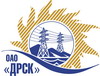 Открытое акционерное общество«Дальневосточная распределительная сетевая  компания»Протокол процедуры вскрытия поступивших конвертов с предложениями участников на переторжкуПРЕДМЕТ ЗАКУПКИ: открытый электронный запрос предложений на выполнение работ «Монтаж систем безопасности на объектах энергосистемы, филиала "АЭС"» для филиала «Амурские электрические сети» (закупка 845 р. 2.2.1)ПРИСУТСТВОВАЛИ: Три члена постоянно действующей Закупочной комиссии 2-го уровня. ВОПРОСЫ ЗАСЕДАНИЯ ЗАКУПОЧНОЙ КОМИССИИ:В адрес Организатора закупки поступило 2 предложения на участие в процедуре переторжки.Дата и время начала процедуры вскрытия конвертов с предложениями на участие в переторжке: 15:00 часов благовещенского времени 20.05.2015 г Место проведения процедуры вскрытия конвертов с предложениями на переторжку: Торговая площадка Системы www.b2b-energo.ruВскрытие конвертов было осуществлено в электронном сейфе организатора открытого запроса предложений на Торговой площадке Системы www.b2b-energo.ru автоматическиВ конвертах обнаружены предложения следующих Участников закупки:РЕШИЛИ:Утвердить протокол переторжкиОтветственный секретарь Закупочной комиссии 2 уровня  ОАО «ДРСК»                    		    О.А. МоторинаТехнический секретарь Закупочной комиссии 2 уровня  ОАО «ДРСК»                         		   Т.А. Игнатова  № 428/УТПиР-Пг. Благовещенск20.05.2015 г.Наименование Участника закупки и его адресОбщая цена заявки до переторжки, руб. Общая цена заявки после переторжки, руб. ООО "ПОРТАЛ-СБ" (675005, Амурская обл., г. Благовещенск, ул. Чехова, 39,19)1 984 671,13 руб. (НДС не облагается)1 984 000,00 руб. (НДС не облагается)ООО "Джи-Эс-Тэ" (ул. Лазо, д. 2, г. Благовещенск, Амурская область, Россия, 675000)1 990 000,00 руб. (цена без НДС)2 348 200,00 руб. с НДС1 525 000,00 руб. (цена без НДС)1 799 500,00 руб. с НДСООО "Прометей" (675000 Амурская обл. г. Благовещенск ул. Островского, дом 65, помещение 6)2 780 000,00 руб. (НДС не облагается)Не приняли участие в процедуре 